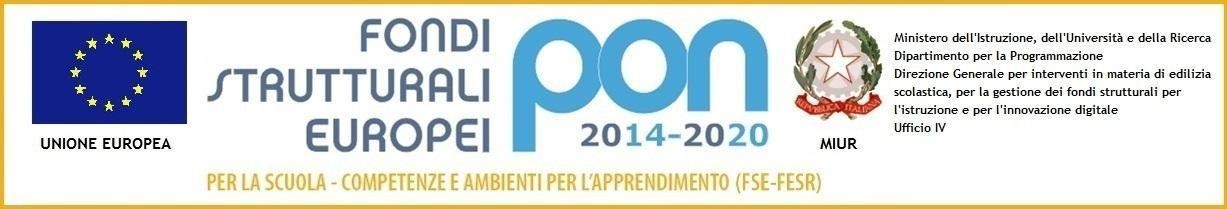 Istituto Comprensivo Statale “Alto Casertano”Istruzione del primo ciclo nei comuni diROCCAMONFINA-ROCCAD’EVANDRO-CONCA DELLA CAMPANIA-GALLUCCIO-SAN PIETRO INFINE-TORA E PICCILLIVia S. Lucia,10 - 81035- ROCCAMONFINA (CE) - Tel. 0823/921003ceic8be00b@istruzione.it  ceic8be00b@pec.istruzione.it  http://www.icaltocasertano.itCodice meccanografico CEIC8BE00B  Codice Fiscale 95022400618DISPOSIZIONE DI ALLONTANAMENTO Si dichiara che Cognome …………………………………………………… Nome………………………….. ……………………….nato il …………………………a………………………………………………. Dipendente – ruolo …………………………………..  alunno frequentante la Scuola/Istituto “IC”Alto Casertano”” Plesso …………………. classe …………. Sezione ……………….. presenta :  febbre > di 37,5°C  sintomi respiratori suggestivi di sospetta infezione da SARS-CoV-2  altro ……………………………………………………………………. In applicazione del decreto n. 87 del 06.08.2020 del Ministero dell’Istruzione “ Protocollo d’intesa per garantire l’avvio dell’anno scolastico nel rispetto delle regole di sicurezza per il contenimento della diffusione di COVID-19”, viene disposto l’allontanamento cautelativo dalla frequenza della collettività. La persona sopra indicata o che esercita la potestà genitoriale è stata invitata a recarsi al proprio domicilio ed a contattare tempestivamente il proprio medico curante. La riammissione potrà avvenire solo a seguito di presentazione alla scuola di: - certificazione attestante la guarigione, rilasciata dal proprio medico curante, per malattia diversa da COVID-19; - certificazione, rilasciata dall’ATS competente, di avvenuta negativizzazione dei tamponi, in caso di infezione da COVID-19;  - autodichiarazione assenza da scuola per motivi di salute non sospetti per Covid-19 (a cura dei genitori dell’alunnoData………………………… ora ……………… Il Dirigente Scolastico o suo delegato_____________________________________